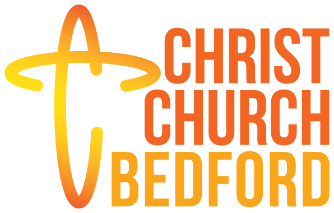 Volunteer Application To be completed by all church volunteers who work with children, young people or vulnerable adults. The Trustees are responsible for the acceptance, and where applicable, the accreditation of all those who work with children, young people and vulnerable adults, and post holders who may be in a position of supervising the same. Every work must fill in a copy of this form, which will be retained by the church office. This form is confidential and will be seen only by the Vicar, Youth & Children’s workers, and safeguarding group. All information will be held safely and in confidence in accordance with Data Protection Act 1988.Application for the post of: Children and Youth Ministry Volunteer1.Full Name2. Email Address4. Preferred contact telephone number:5. Address (including postcode)6. How long have you lived at the address above?7. Church currently attended if not Christ Church, or previous church if less than 1 year at Christ Church8. Are you willing to undertake relevant training for your volunteering role? (Yes/No)9. References: Please give the details below of two people who are prepared to supply a reference. Ideally, one of these should be a current or previous employer, educational tutor, or member of the clergy from a previous church.  If this is a problem, please speak to us. Referee One :Referee Two:I agree to complete: A Confidential Declaration, An Enhanced Disclosure and Barring Service (DBS) Application (if appropriate)  A Role Descriptor Acceptance Form (Yes/No)SignatureDate